The ESSC provides 2 grants of 500.00 Euro each to 2 young researchers (less than 35 years old) working in a European country and members of the ESSC. The grants will support their participation to this International Congress.To apply for a grant just fill in the following grant application form and send it by e-mail to the President and to the Secretary of the ESSC (carmelo.dazzi@unipa.it; edoardo.costantini@crea.gov.it) no later than April 30th 2019 together with:An extended abstract of the paper that the applicant wishes to present at the Congress (four pages with: Introduction; Material and Methods; Results; Conclusions; Keywords);A short curriculum vitae of the applicant;A letter of presentation from the Institution/Department of the applicant.Ad hoc ESSC Commission will evaluate the grants requests. Applicants will be notified of the Commission’s decision within May 31st, 2019.ESSC GRANT APPLICATION FORM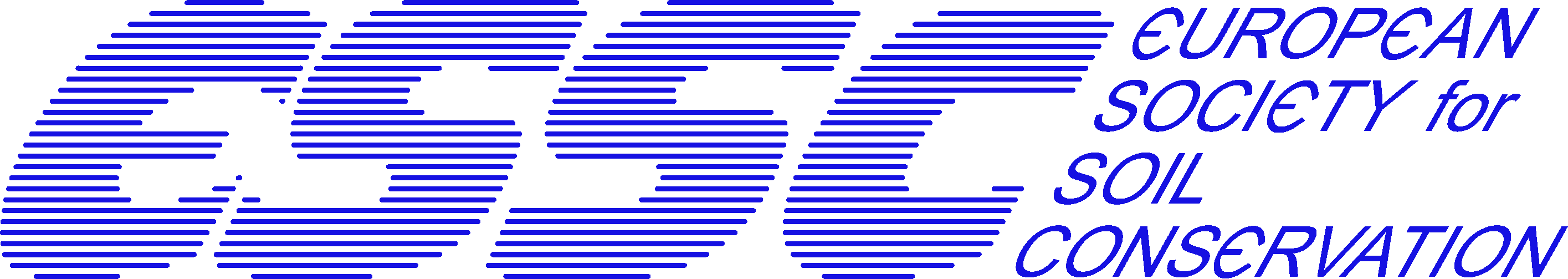 GRANTSGRANTSfor young researchers that wish to attend the 9th ESSC Int. Congress onfor young researchers that wish to attend the 9th ESSC Int. Congress onSoil's Contribution to People: from Food to Life supporting ServicesSoil's Contribution to People: from Food to Life supporting ServicesTirana (Albania)   26-28 September 2019Tirana (Albania)   26-28 September 2019NAME and SURNAMEPlace and date of  BirthNationalityInstitutionAddressEmail: Presentation (oral/poster)Title of presentation